Bijkomende oefeningen Frans: juni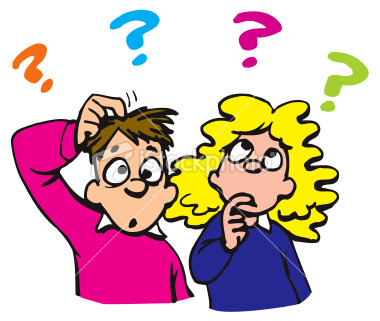 PuzzelzinnenNe / il / va / demain / beau / pas / faire__________________________________________________________________Il / Belgique / pleut / en / souvent_____________________________________________________________________________Nicolas /mari/ Juliette / est/ le/ de _____________________________________________________________________________De / la leçon / à / heure / commence / quelle / français_____________________________________________________________________________C’est / ma / cadeau / un / beau / pour / soeur_____________________________________________________________________________Vous / monsieur / le / êtes / prof / nouveau_____________________________________________________________________________N’avons / jamais/ d’ / nous / de /ou / lapins / oiseaux_____________________________________________________________________________Jupe / tu / orange / portes / cette _____________________________________________________________________________Cheveux / a / il /roux / courts / les / et_____________________________________________________________________________Copine  / avec / Habite / j’ / étage /  au / cinquième / ma / Renée_____________________________________________________________________________Quand / fait / Jos / à / à / va / pied / l’école / il / beau_____________________________________________________________________________Coin / nouvelle / y / a /  regarder / pour / il / télé / la / un_____________________________________________________________________________Sur/avec/ Internet/ tu / surfer / aimes / des / chouettes/ filles_____________________________________________________________________________Tu / au / ou / au / basket / tennis / joues   _____________________________________________________________________________Vertaal in het FransIk heb kort bruin haar en blauwe ogen._____________________________________________________________________________Wat voor weer is het vandaag in België? Het weer is geweldig._____________________________________________________________________________Hebt u een nieuw of een oud spel?_____________________________________________________________________________Marcel en Charlotte zijn de geweldige ouders van Fanny._____________________________________________________________________________In de namiddag eindigt de les Nederlands om 14u 30._____________________________________________________________________________Mijn verliefde broer is nooit tevreden._____________________________________________________________________________Wij hebben geen kinderen.__________________________________________________________________________Ik draag nooit rode laarzen, maar altijd gele schoenen._____________________________________________________________________________Woon jij in een appartement of in een huis?_____________________________________________________________________________Hou oud ben jij? Ik ben …. jaar._____________________________________________________________________________Keer jij vaak met de bus terug naar huis?_____________________________________________________________________________Mijn grootmoeder woont niet ver van hier. Op 100 meter._____________________________________________________________________________Dat is een mooi cadeau voor een sympathieke vriendin._____________________________________________________________________________Wat doe jij graag?_____________________________________________________________________________Ik maak graag muziek.___________________________________________________________________________Hoe? Heet jij niet Julia? Nee, ik heet……_____________________________________________________________________________Ik maak niet graag oefeningen in de klas of huiswerk thuis._____________________________________________________________________________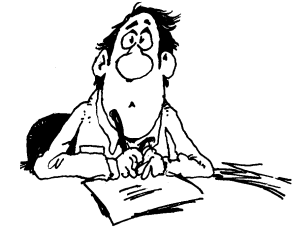 